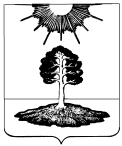 ДУМА закрытого административно-территориальногообразования Солнечный Тверской областиЧЕТВЕРТЫЙ СОЗЫВРЕШЕНИЕО назначении муниципальных выборовдепутатов Думы ЗАТО СолнечныйВ связи с истечением срока полномочий депутатов Думы ЗАТО Солнечный, в соответствии со статьей 23 Федерального закона «Об общих принципах организации местного самоуправления в Российской Федерации» от 06.10.2003 г. № 131-ФЗ, статьями 9, 10 Федерального закона «Об основных гарантиях избирательных прав и права на участие в референдуме граждан Российской Федерации» от 12.06.2002 года № 67-ФЗ, статьями 10, 11, п.1 статьи 100  Избирательного кодекса Тверской области от 07.04.2003 № 20-ЗО, статьей 11 Устава ЗАТО Солнечный Тверской области,  Дума ЗАТО СолнечныйРЕШИЛА:1. Назначить муниципальные выборы депутатов Думы ЗАТО Солнечный на 13 сентября 2020 года.2. Уведомить территориальную избирательную комиссию ЗАТО Солнечный о назначении муниципальных выборов депутатов Думы ЗАТО Солнечный, в течение трех дней со дня принятия настоящего решения.3. Опубликовать настоящее решение в газете «Городомля на Селигере» не позднее, чем через пять дней со дня его принятия.4. Разместить настоящее решение на официальном сайте администрации ЗАТО Солнечный.          Глава ЗАТО Солнечный                                                                   Е.А. Гаголина23.06.2020№  153-5